5 klasėSolfedžio pamoka Nr. 31 užduotis:Sąsiuviniuose užsirašykite gamą Des-dur (5 bemoliai)Pasižymėkite gamos laipsniusDes-dur gamoje parašykite tonikos kvintakordąDes-dur gamoje parašykite dominantės septakordą su sprendimu. 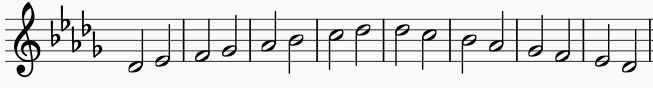 2 užduotis:Sąsiuviniuose užsirašykite natūralią b-moll gamą (5 bemoliai)Sąsiuviniuose užsirašykite harmoninę b-moll gamąSąsiuviniuose užsirašykite melodinę b-moll gamąPasižymėkite gamos laipsniusb-moll gamoje parašykite tonikos kvintakordąb-moll gamoje parašykite dominantės septakordą su sprendimu. 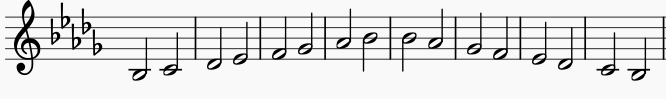 IntervalaiSkaičiuojame tonu ir pustonius. Juos patogiausia skaičiuoti pianino klaviatūroje. Primenu kaip tai daryti:Jei tarp dviejų baltų klavišų yra juodas klavišas – tonas.Jei tarp dviejų baltų klavišų nėra juodo klavišo – pustonis.Tarp juodo ir balto klavišo – pustonis.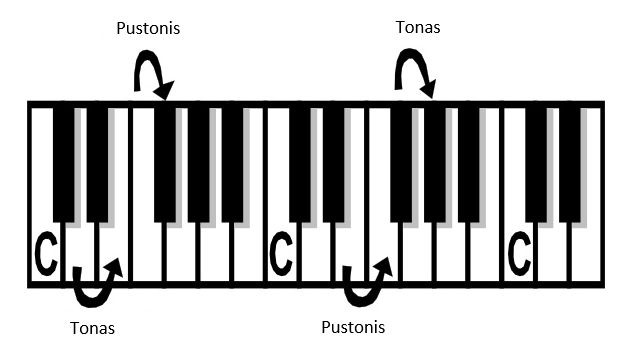 Intervalas – atstumas tarp dviejų skirtingo aukščio tonų, dviejų muzikos garsų skirtumas. 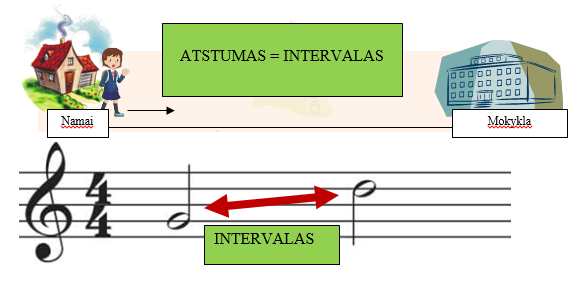 Intervalai yra skirstomi į grynuosius, mažuosius ir didžiuosius. Kol kas mokysimės tik grynuosius. Sąsiuviniuose užsirašykite intervalo pavadinimą, žymėjimą, tonų ir pustonių skaičių. 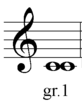 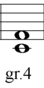 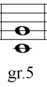 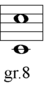 3 užduotis:Remdamiesi intervalų lentele, suskaičiuokite tonų ir pustonių skaičių ir po natomis parašykite sutrumpintą intervalo pavadinimą. 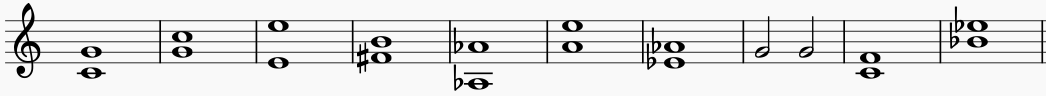 Intervalo pavadinimasIntervalo sutrumpintas žymėjimasTonų skaičiusPustonių skaičiusGrynoji primagr.10 t.0 pust.Grynoji kvartagr.42,5 t.5 pust.Grynoji kvintagr.53,5 t.7 pust.Grynoji oktavagr.86 t.12 pust.